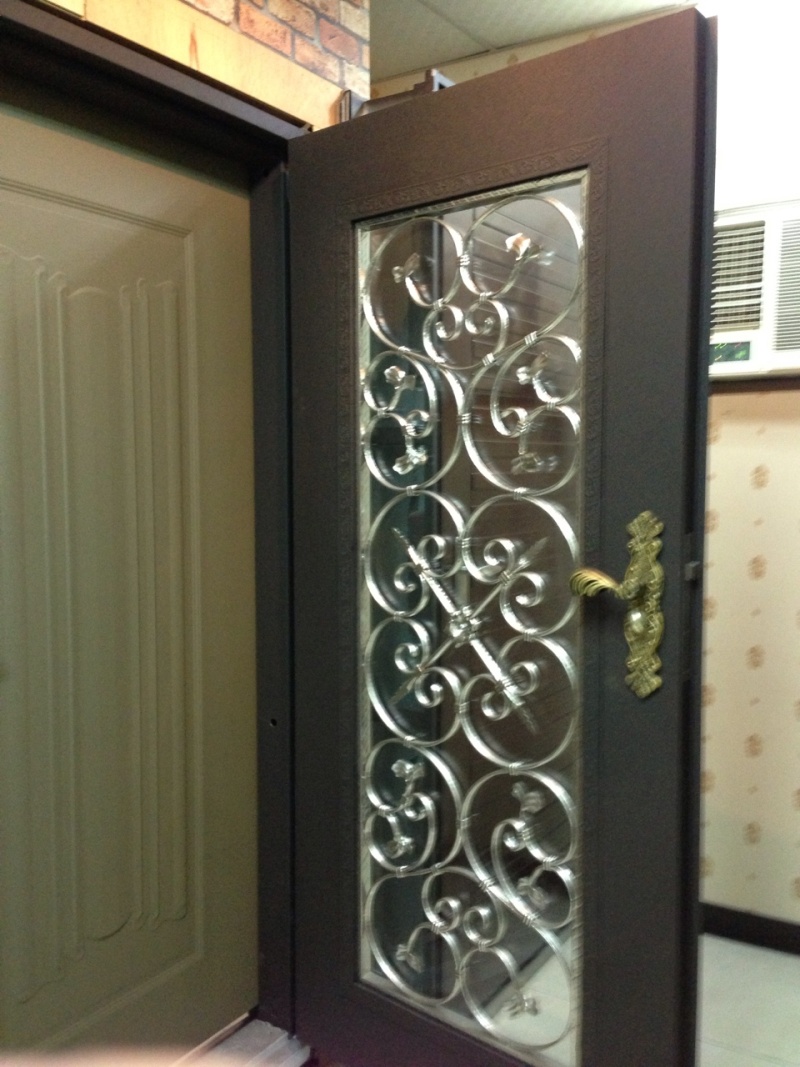 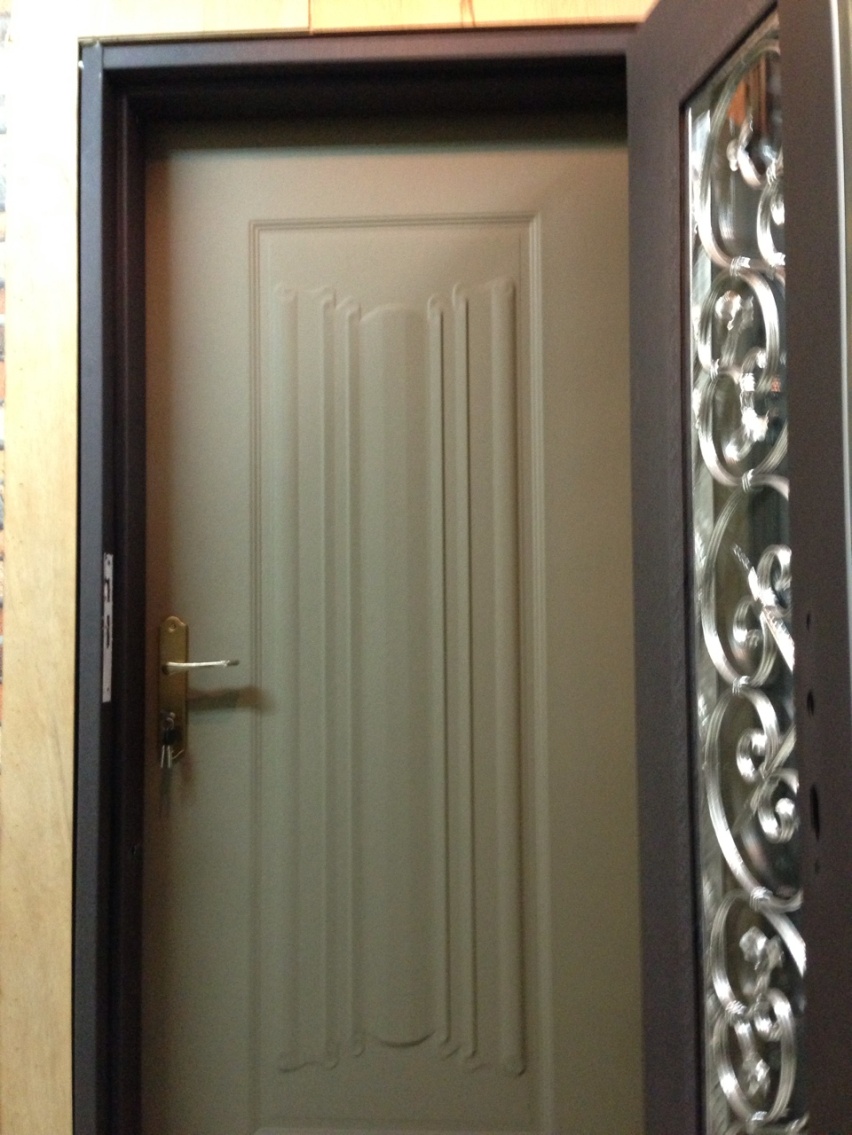 雙 玄 關 造 型 門  編號 : TP1-178  開向 : 內扇左開、外扇右開  尺寸 : 1000x2100  框深 :200  門鎖 : 外: 鍛造鎖  內: 加安  顏色 : 外門 咖啡砂   內門 絲絨漆棕色砂  鉸鍊 : 天地式鉸鍊  外門 : 鍛造門花  內門 : 雙面造型板  售價 : $48000  P.S: 如需安裝需另加安裝費用